Las Trampas Branch 116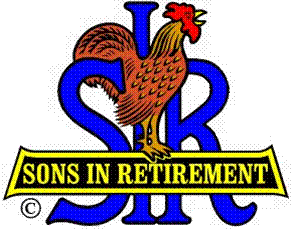 Luncheon Meeting AgendaJuly 15, 2019, 11:30 AM09:30 		BEC Meeting10:30		Social Hour		Greeters – Hank Haugse & Chris Doan		Raffle – Bob Huck, Ben Bryce		New Member Orientation – Mike Schneider11:25 		Five Minute Call11:30		Call to order; Opening Remarks – Big SIR		Pledge of Allegiance – Darrell McClaughry		Chaplain – Dick Chaffee		Sunshine Report – Matt Arena11:38		Story Teller – Mac McLoughlin11:42		Introduce Speaker –  Tony Elkrington		Guests – Recruitment - 		New Member Induction – Jerry		Recognize Greeters – Jerry (Hank Haugse & Chris Doan)		Awards – Certificate of Appreciation11:45		Salad Served11:50		Announce election of Officers and Directors at August luncheon11:52		RAMP Department Heads Reports11:57		Activity Reports (if time)12:00		Lunch12:35		Activity Committee Reports12:40		Speaker – Tony Elkrington13:20		Speaker Thank You13:22		Raffle Drawing – Ben Bryce		Birthday Drawing – Little SIR Michael Barrington13:27		Sing Happy Birthday – Music –Robbie and Paul		Sing God Bless America13:29		Closing Remarks – Big SIR13:30 		Adjourn; Next Meeting, August 19, Election of Officers and Directors